1st Cycle Degree in Business and Legal ConsultantCourse CatalogueAcademic year starts the last week of September and ends the first week of June. 1st Semester - Starting date: last week of September, end date: 3rd week of December2nd Semester - Starting date: first week of March, end date: last week of MayExams Sessions: I) from 2nd week of January to last week of February, II) from 1st week of June to last week of July, III) from 1st to last week of September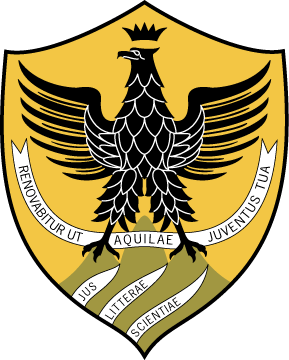 UniversitA’ degli Studi delL’Aquila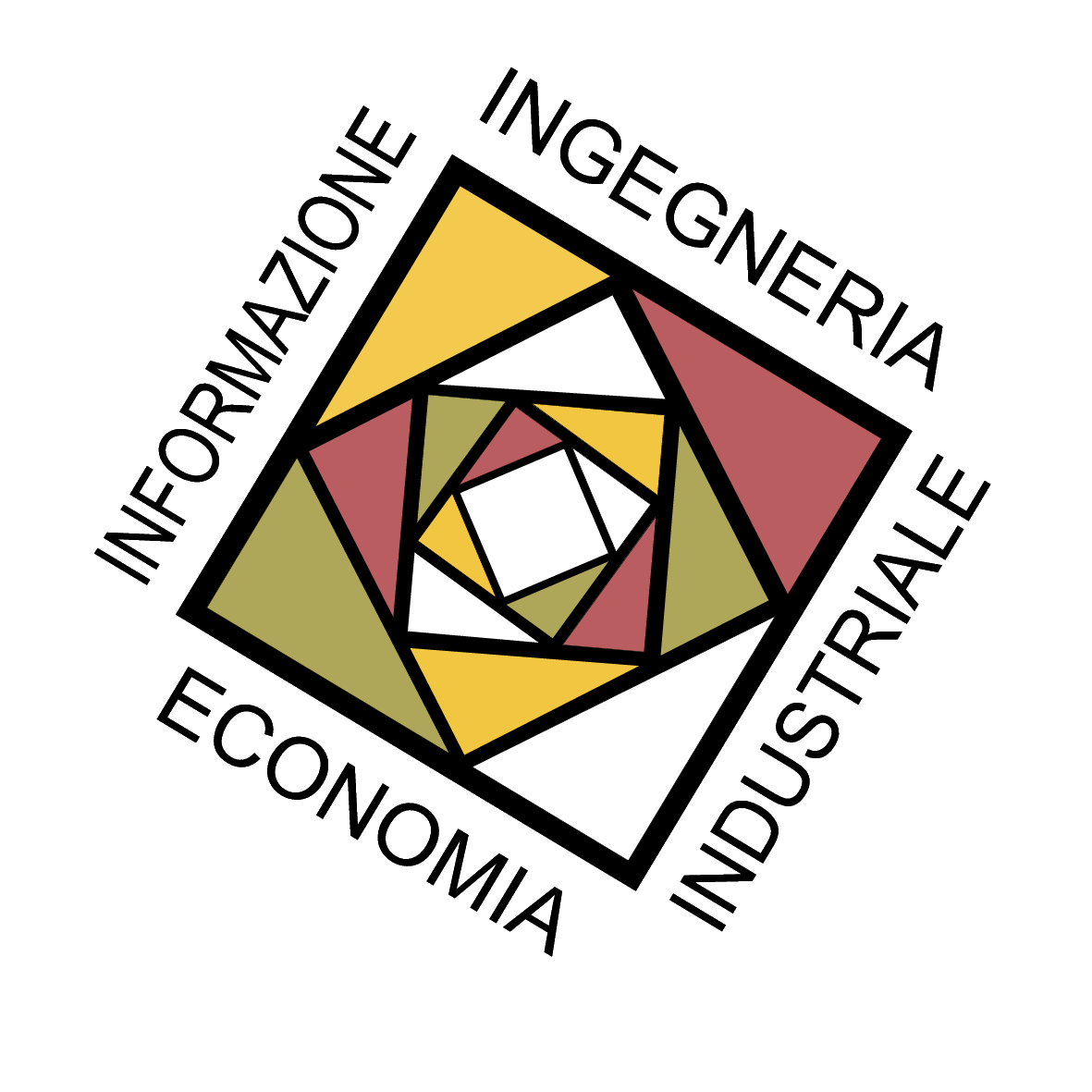 Comprehensive Scheme of the 1st Cycle Degree (Bachelor) in Business and Legal ConsultantComprehensive Scheme of the 1st Cycle Degree (Bachelor) in Business and Legal ConsultantComprehensive Scheme of the 1st Cycle Degree (Bachelor) in Business and Legal ConsultantComprehensive Scheme of the 1st Cycle Degree (Bachelor) in Business and Legal ConsultantComprehensive Scheme of the 1st Cycle Degree (Bachelor) in Business and Legal ConsultantYEARCODECOURSECredits (ECTS)SemesterIIUS/01Private law91ISECS – P/07Business Administration91IIUS/19History of modern law121ISECS – P/01Microeconomics92ISECS – P/07Financial Accounting and Reporting92IIUS/08Constitutional law92IEnglish61,2IIIUS/07Labour law91IISECS – P/08Economics and business management91IISECS – P/01Macroeconomics91IIIUS/12Tax law92IIIUS/20Theory of legal interpretation and fundamental rights92IIIUS/04Commercial law92IIIUS/05Law on economics92IIIIUS/10Administrative law91IIIIUS/05Financial Institutions law61IIIIUS/07Trade Union law61IIIIUS/05Competition law62IIISECS – P/03Public Finance2IIISECS – P/10Business Organization62IIIFree choice Course/Courses 121,2IIIPractice3IIIThesis62